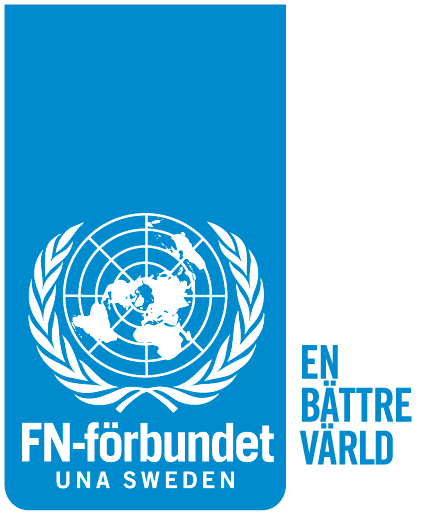 ANSÖKAN OM ÅRLIGT PR0JEKTBIDRAG 2019


1. Projektdata
Sökande FN-förening/FN-distrikt
Projektnamn (gärna kort)
Kontaktuppgifter projektledare/uppgiftslämnare: (namn, e-postadress och telefon)Kontaktuppgifter sökande FN-förenings/-distrikts firmatecknare: (namn, e-postadress och telefon)Belopp vi söker från förbundet      Uppskattad total projektkostnad    Egen medfinansieringFN-föreningens/FN-distriktets plus-/bankgironummer (kr)
Ev medsökande FN-föreningar/FN-distriktProjektets aktivitetsperiod (tidigast start 1 januari 2019 – projektslut max 1 år efter projektstart) Ev samarrangemang
Planerar ni att samverka med någon annan ideell organisation, kommun eller något företag? Vilket/a?Ideella krafter
Hur stort ideellt engagemang planerar ni i FN-föreningen/FN-distriktet för projektet?Projektets innehåll och utformningVälj det  av följande åtta verksamhetsmål som projektet ska bidra till. (Endast ett mål kan väljas.) Lokalt ägarskap för Agenda 2030 genom kommunikations- och påverkansarbete gentemot lokala politiker, ungdomar, elever, studenter, företag, nuvarande och potentiella medlemmarKunskap om och/eller insamling till förmån för Svenska FN-förbundets arbete med projektet ”Skolmat”Kunskap om och arbete för kärnvapennedrustning
Kunskap om och arbete för förbud mot minor och stöd till minröjning och/eller insamling till förmån för Svenska FN-förbundets projekt ”Minor”
Kunskap om och arbete för respekt för urfolks och minoriteters rättigheter i Sverige och om efterlevnaden av FN:s rasdiskrimineringskonventionKunskap och arbete mot hatbrott, rasistisk/nazistisk propaganda och organisering i Sverige och om efterlevnaden av FN:s rasdiskrimineringskonvention 
Kunskap om, arbete med att motverka barnäktenskap och kvinnlig könsstympning och/eller insamling till förmån för Svenska FN-förbundets”Flickaprojekt”

Övrig kunskap för att stärka föreningsarbetet och öka medlemsantaletFörväntade resultat
Vilka förväntade resultat har projektet? Vad vill ni åstadkomma? Vilka möjliga effekter kan projektet ha på lång och kort sikt?Projektidén: varför det här projektet?
Beskriv kortfattat varför det är viktigt att ert projekt genomförs. Konkreta projektmål: vad ska uppnås?
Beskriv ert övergripande syfte och räkna upp era konkreta, mätbara projektmål (gärna i punktform).Projektbeskrivning: vad ska göras och för vem?
Beskriv hur ni ska göra (gärna genom att räkna upp aktiviteter) och berätta om projektets målgrupp.Målgruppsrelaterat förväntat resultat
Är projektets syfte att ge målgruppen kunskap (veta något), påverka en attityd hos målgruppen (känna något) och/eller ändra målgruppens beteende (göra något)?Ge kunskap                                                         Påverka attityd                                                   Ändra beteende
Projektets FN-kopplingBeskriv projektets FN-koppling.BudgetSpecifikation av intäkter och kostnader. Komplettera gärna med egna rader för att förtydliga!Underskrift
Skanna och mejla blanketten till projektbidrag@fn.se alternativt posta den till Svenska FN-förbundet, Organisationssekreteraren, Box 15115, 104 65 StockholmDin ansökan ska vara förbundet tillhanda senast 15 oktober 2018.Svenska FN-förbundet håller just nu på att se över sina webbformulär och hoppas på sikt kunna erbjuda ett formulär som kan fyllas i direkt på webben.Antal engagerade:Antal timmar totalt:INTÄKTERINTÄKTERAnsöker från FN-förbundetEgna medelTOTALA INTÄKTERKOSTNADERLokalkostnader/hyraArvoden (till externa föreläsare t ex)PR, marknadsföring, annonseringFörtäringÖvrigt (definiera!)TOTALA KOSTNADERAlla kostnader som sen redovisas ska på förfrågan kunna styrkas med kvitton i FN-föreningens/FN-distriktets bokföring.Alla kostnader som sen redovisas ska på förfrågan kunna styrkas med kvitton i FN-föreningens/FN-distriktets bokföring.Eventuella kommentarer om budgetenEventuella kommentarer om budgetenOrt och datumOrt och datumKontaktperson/uppgiftslämnareFN-föreningens/-distriktets firmatecknareNamnförtydligandeNamnförtydligande